         PHÒNG GD-ĐT TÂN HIỆP 	CỘNG HOÀ XÃ HỘI CHỦ NGHĨA VIỆT NAMTRƯỜNG TH&THCS TÂN HIỆP A5	Độc lập - Tự do – Hạnh phúc            Số: 49/KH-THA5	   Tân Hiệp A, ngày 19 tháng 9 năm 2018KẾ HOẠCHThi đua chuyên đề “Nâng cao hiệu quả quản trị trường học trên địa bàn tỉnh Kiên Giang”Thực hiện Nghị quyết số 29-NQ/TW ngày 04/11/2013 Hội nghị lần thứ tám Ban Chấp hành Trung ương khóa XI về đổi mởi căn bản, toàn diện giáo dục và dào tạo, đáp ứng yêu cẩu công nghiệp hóa. hiện đại hóa trong diều kiện kinh tế thị trường định hướng xã hội chÌHighĩa và hội nhập quốc tế;Thực hiện Nghị quyết số 44/NQ-CP ngày 09/06/2014 của Chính phú han hành Chương trình hành động triển khai thực hiện Nghị quyết số 29-NQ/TW ngày 04/11/2013 Hội nghị lần thứ tám Ban Chấp hành Trung ương khóa XI về đổi mới căn bản. toàn điện giáo dục và dào tạo, đáp ứng yêu cầu công nghiệp hóa, hiện đại hóa trong điều kiện kinh tế thị trường định hướng xà hội chu nghĩa và hội nhập quốc tế;Căn cứ Kê hoạch số 2653/ỌĐ-BGDĐT ngày 25/7/2014 của Bộ Giáo dục và Đào tạo về han hành Ke hoạch hành động của ngành giáo dục triển khai chương trình hành động của Chính phu thực hiện Nghị quyết số 29-NQ/TW về đổi mới cán bản. toàn diện giáo dục và đào tạo. đáp ứng yêu cầu công nghiệp hóa. hiện đại hóa trong điều kiện kinh tế thị trường định hướng xã hội chu nghĩa và hội nhập quốc tế;Căn cứ Quyết định số 11/2015/QĐ-ƯBND ngày 11/02/2015 của ƯBNT) tỉnh Kiên Giang về han hành quy định về công tác thi đua, khen thưởng;Căn cử Hướng dẫn số 1564/HD-UBND ngày 16/12/2015 cùa ƯBND tỉnh Kiên Giang về tổ chức thi đua. khen thưởng theo chuyên đề và đột xuất;Thực hiện Kế hoạch số 1582/KH-SGDĐT ngày 11/9/2018 Ke hoạch thi đua chuyên dề “Nâng cao hiệu quả quản trị trường học trên địa bàn tỉnh Kiên Giang" năm học 2018-2019. Trường TH&THCS Tân Hiệp A5 xây dựng Kế hoạch thi đua chuyên đề “Nâng cao hiệu quả quản trị trường học” năm học 2018-2019 như sau:MỤC ĐÍCH, YÊU CẦU, CHỦ ĐÈ THI ĐUAMục đíchTiếp tục dẩy mạnh hoạt động tuyên truyền, quán triệt sâu sac các chu trương, chính sách của Đang, Nhà nước. Chính phù và cùa Bộ Giáo dục và Đào tạo về đổi mới căn bản, toàn diện giáo dục và đào tạo.Đẩy mạnh và không ngừng nâng cao chất lượng công tác quản trị cơ sở giáo dục và đào tạo trước yêu cầu dối mới góp phần nâng cao công tác quán lý nhà nước ớ tại đơn vị.Yêu cầuTổ chức phong trào thi đua phái thiết thực, hiệu quá, tránh hình thức; thực hiện hình xét khen thướng phải đàm bảo nguyên tăc chính xác, công khai, công bâng; các tập thể, cá nhân được biểu dương, khen thưởng phải dam bao thật sự tiêu biêu xuât sãc. thành tích có sức lan tỏa. nêu gương trong đơn vị và phải đạt các tiêu chuẩn quy định.3.Chủ đề thi đua“Nâng cao hiệu quả quán trị trường học trên địa bàn tỉnh Kiên giang"NỘI DUNG, ĐỐI TƯỢNG, THỜI GIAN THI ĐUANội dung thi đuaThực hiện tốt công tác quản trị hoạt động trong nhà trường.Đối tượng thỉ đuaTập thể: Trường TH&THCS Tân Hiệp A5.Cá nhân: Cán bộ, công chức, viên chức, nhân viên và học sinh trong trường.Thòi gian thi đuaTrong năm học 2018-2019.Phát dộng thi đua từ tháng 9/2018 đến 5/2019.Thời gian đăng ký thi đua từ ngày 24/9/2018 đến ngày 28/9/2018.Thời gian tổng kết đề nghị khen thưởng: ngày 20/5/2019HÌNH THÚC KHEN THƯỞNG; TIỀU CHUÁN THI ĐUA, KHEN THƯỞNG; CƠ CÁU, SỎ LƯỢNG KHEN THƯỞNG; HỒ SƠ THÙ TỤC KHEN THƯỞNGHình thức khen thưởngGiấy khen cấp trường (cá nhân CBGV-HS).Đề nghị Bằng khen UBND tỉnh (tập thể)Giấy khen Sở Giáo dục và Đào tạo (dành cho học sinh)Tiêu ChuẩnĐối với tập thể: Tập thể được hiểu dương, khen thường đạt các tiêu chuẩn sau đây:Có Kế hoạch tổ chức và kết quả đánh giá việc triển khai thực hiện phong trào thi đua; có cách làm sáng tạo. hiệu quả. thu hút được sự tham gia tích cực. đông đảo cùa cán bộ. giáo viên và học sinh; tạo được sự chuyển biến rõ nét, hiệu quá nổi trội trong thực hiện công tác quan trị ở trường thông qua phong trào thi dua;Thực hiện và có ít nhát 03 hoạt động quán trị đạt hiệu quả cao nhất.Đối với cá nhân (cán bộ. công chức, viên chức, nhân viên): Cá nhân dược biểu dương, khen thường đạt tiêu chuẩn sau đây:Hoàn thành xuất sắc nhiệm vụ được giao; tổ chức, chỉ đạo thực hiện tốt phong trào thi đua; có một hoặc nhiều hoạt động quản trị trường học mang lại hiệu quả (quản lý chuyên mòn. lớp học. học sinh. V V..)Đối với học sinh: Học sinh dược biếu dương, khen thường đạt tiêu chuẩn sau đây:Có việc làm tốt trong quản trị trường học như: giữ vệ sinh trướng, lớp học: trật tự; tiết kiệm điện, nước, kết quá học tập v.vCơ cấu số lưọng khen thưởng:             -  Giấy khen cấp trường: Do trường quy địnhBằng khen UBND tinh: do Sở GDDT quv địnhGiấy khen: do Sở GDĐT quy định.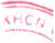 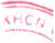 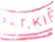 4. Hồ sơ, thủ tục khen thươngHồ sơ đề nghị khen thưởng gửi về trường và PGD gồm các văn bản sau:Tờ trìnhBiên bảnBáo cáo thánh tích của tập thể và cá nhânTỔ CHỨC THỤC HIỆNCăn cứ vào Kê hoạch này, Cán bộ GVCNV&HS xây dựng kế hoạch thực hiện. Đăng ký các hoạt động của CB,CC,VC và những việc làm của học sinh trong quản trị trường học đúng thời gian quy định để làm cơ sờ xét khen cấp trường và đề nghị về PGD và Sở GDĐT khen thưởng cho cá nhân đạt thành tích xuất sắc trong phong trào thi đua chuyên đề “Nâng cao hiệu quả quản trị trường học trên địa bàn tỉnh Kiên Giang” năm học 2018-2019./.Nơi nhận:- Phòng GDĐT (báo cáo);                                             HIỆU TRƯỞNG- BGH, GVCNV (thực hiện);- Lưu. VT, TĐ.                                                                                      Đặng Xuân Trọng4. Hồ sơ, thủ tục khen thươngHồ sơ đề nghị khen thưởng gửi về Phòng Giáo dục và Dào tạo gồm các văn bản sau:Tờ trìnhBiên bảnBáo cáo thánh tích của tập thể và cá nhânTỎ CHỨC THỤC HIỆNCăn cứ vào Kê hoạch này, Hiệu trưởng các trường xây dựng kê hoạch tồ chức triển khai thực hiện. Đăng ký các hoạt động của đơn vị, hoạt động của CB,CC,VC và những việc làm của học sinh trong quản trị trường học đúng thời gian quy định để làm cơ sờ xét đề nghị Sở GDĐT khen thưởng các đơn vị đạt thành tích xuất sác trong phong trào thi đua chuyên đề “Nâng cao hiệu quả quản trị trường học trên địa bàn tỉnh Kiên Giang” năm học 2018-2019././IlfNơi nhận:Lẫnh dạo Phòng GDĐT;Hội đồng TĐ-KT phòng GDĐT;Các trường trực thuộc;-Lưu. VT, TĐ